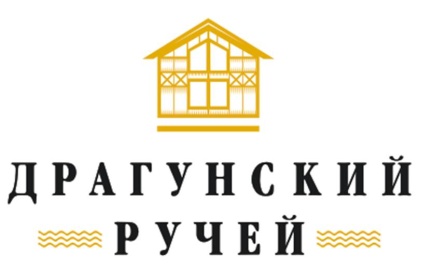 Банкетное предложение ресторана «Драгунский ручей»2500 рублей на персону Холодные закускиФорель шеф посола, подаётся с лимоном и соусом Тар-тар, 25/10/5 гр.Сельдь по-русски с мини картофелем, маринованным луком и брусникой, 25/25/5 гр.Рулетики ветчинные с сыром и соусом песто, 30 гр.Ассорти сыров с брусничным дипом: сулугуни, сербская брынза, гауда,, 20/20/20/10 гр.Соленья домашние: грибы, огурцы малосольные, помидоры малосольные, капуста маринованная, яблоки мочёные, слива маринованная, 100 гр.Оливки и маслины, 50 гр.Букет из свежих овощей и зелени, 100 гр.Салаты«Цезарь» с цыпленком, 100 гр.«Столичный», 100 гр.«Драгунский», 100 гр.Горячее блюдо 50/50%Медальоны из цыпленка гриль с базиликовым пюре, под грибным соусом, 150/100/30 гр.Филе трески в хрустящей корочке с овощами на пару под сыром, 150/130 гр.Хлебная корзинаИз пшеничного и ржаного хлеба, 60 гр.Напитки Морс брусничный, 200 мл.Банкетное предложение ресторана «Драгунский ручей»3 000 рублей на персонуХолодные закускиФорель шеф посола, подаётся с лимоном и соусом Тар-тар, 25/10/5 гр.Сельдь по-русски с мини картофелем, маринованным луком и брусникой, 25/25/5 гр.Ролл из пряного сыра и форели слабой соли, 30 гр.Рулетики баклажанные с творожно-ореховой начинкой и зеленью, 40 гр.Ассорти сыров с брусничным дипом: сулугуни, сербская брынза, гауда, 20/20/20/10 гр.Соленья домашние: грибы, огурцы малосольные, помидоры малосольные, капуста маринованная, яблоки мочёные, слива маринованная, 100 гр.Оливки и маслины, 50 гр.Букет из свежих овощей и зелени, 100 гр.Салаты«Столичный» 100 гр.«Цезарь» с цыпленком, 100 гр.«Мясной фасолью», 100 гр.«Греческий», 100 гр.Горячая закускаСливочный жульен из цыпленка, 100 гр.Горячее блюдо 50/50%Запеченная буженина в медово-горчичном маринаде с айдахо и брусничным диплом, 150/100/30 гр.Судак, запеченный в итальянских травам, с овощами гриль и соусом тар - тар,150/100/50 гр.Хлебная корзинаИз пшеничного и ржаного хлеба, 60 гр.Напитки Морс брусничный, 200 мл.Банкетное предложение ресторана «Драгунский ручей»3500 рублей на персонуХолодные закускиСёмга с разноцветными шариками из брынзы и миксом салатов, 25/15/5 гр.Сельдь по-русски с мини картофелем, маринованным луком и брусникой, 25/25/5 гр.Мясная доска собственного приготовления: буженина, ростбиф, язык с горчицей 25/25/25/15/15Сэт из роллов: с пряным сыром и форели, с грибами, с паштетом их цыпленка,30/30/30 гр. Ассорти  европейских сыров:  пармезан, сербская брынза, дор-блю с медом и орехами 20/20/20/10 гр.Соленья домашние: грибы, огурцы малосольные, помидоры малосольные, капуста маринованная, яблоки мочёные, слива маринованная, 100 гр.Оливки и маслины, 50 гр.Букет из свежих овощей и зелени с соусом бальзамик, 100 гр.Салаты«Цезарь» с лососем, 100 гр.«Столичный», 100 гр.«Драгунский», 100 гр.«Киноа с форелью», 100 гр.Горячая закуска 50/50%Сливочный жульен из цыпленка, 100 гр.Жульен с форелью и креветками  в соусе проссеко, 100 гр.Горячее блюдо 50/50%Филе цыпленка с беконом с картофелем и жареными грибами, 150/100/50 гр.Медальоны из лосося с диким рисом и сливочным шпинатом 150/100/50 гр.Десерты:Сезонные фрукты, 100 гр.Хлебная корзинаИз пшеничного и ржаного хлеба, 60 гр.Напитки Морс брусничный, 200 мл.Банкетное предложение ресторана «Драгунский ручей»4000 рублей на персонуХолодные закускиМусс из семги на бородинском хлебце,  50 гр.Ассорти мясных рулетов, 100 гр.Ассорти  европейских сыров:  пармезан, сербская брынза, дор-блю с медом и орехами 20/20/20/10 гр.Мясная доска собственного приготовления: буженина, ростбиф, язык с горчицей 25/25/25/15/15Букет из свежих овощей и зелени с соусом бальзамик, 100 гр.Соленья домашние: грибы, огурцы малосольные, помидоры малосольные, капуста маринованная, яблоки мочёные, слива маринованная, 100 гр.Оливки и маслины, 50 гр.Капрезе: томаты, сыр моцарела, базилик, заправка оливковое масло,100гр.Сэт из роллов: с пряным сыром и форели, с грибами, с паштетом их цыпленка,30/30/30 гр. Салаты«Цезарь» с креветками 100 гр.«Греческий», 100 гр.«Оливье», 100 гр.«Дары моря», 100 гр.«Мясной с фасолью», 100 гр.Горячая закускаБлины с лососем и шафрановым соусом ,100 гр.Горячее блюдо 50/50%Филе миньон с овощами гриль  и брусничным дипом, 120/100/30 гр.Стейк из лосося с картофельным шариком и розмарином под сливочным соусом,120/100/30 гр.Хлебная корзинаИз пшеничного и ржаного хлеба, 60 гр.Напитки Брусничный морс, 200 мл.http://vk.com/dragooncreekfamily                                     Исполнительный директор Максимова Алла avmaximova@cateringspb.ru                                                                   679-41-93; 946-41-93; +7-921-934-50-82DragoonCreekFamily                 Давайте дружить семьями!